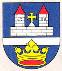 Mestská časť Bratislava-VrakuňaCentrum tvorivosti, Šíravská 7, 821 07 BratislavaPrihláškaKrúžok/kurz/...........................................................za obdobie/rok/    ..................................................Meno a priezvisko: ...................................................................................................... Dátum narodenia: ................................................Bydlisko: ............................................................... Tel. č. domov: .............................Zákonný zástupca: /v prípade dieťaťa/Meno a priezvisko ................................................................. Tel. číslo: ....................E-mail: ...........................................................................................................................Výška kurzovného: ................  EurPOUČENIE:Svojim podpisom beriem na vedomie, že mestská časť Bratislava- Vrakuňa spracúva osobné údaje uvedené v tejto prihláške v súlade s príslušnými ustanoveniami zákona č. 18/2018 Z. z. o ochrane osobných údajov.Mestská časť Bratislava- Vrakuňa nezodpovedá za osobné predmety návštevníkov kurzov a krúžkov, za ich príp.  stratu, znehodnotenie alebo odcudzenie.Súhlasím s uverejnením fotografií na prezenčné účely mestskej časti Bratislava- Vrakuňa.Uvedené upozornenie beriem na vedomie a prehlasujem, že údaje, ktoré som uviedol, súhlasia so skutočnosťou.V Bratislave, dňa ................................	                                                                                                 ......	...........................................		         podpis